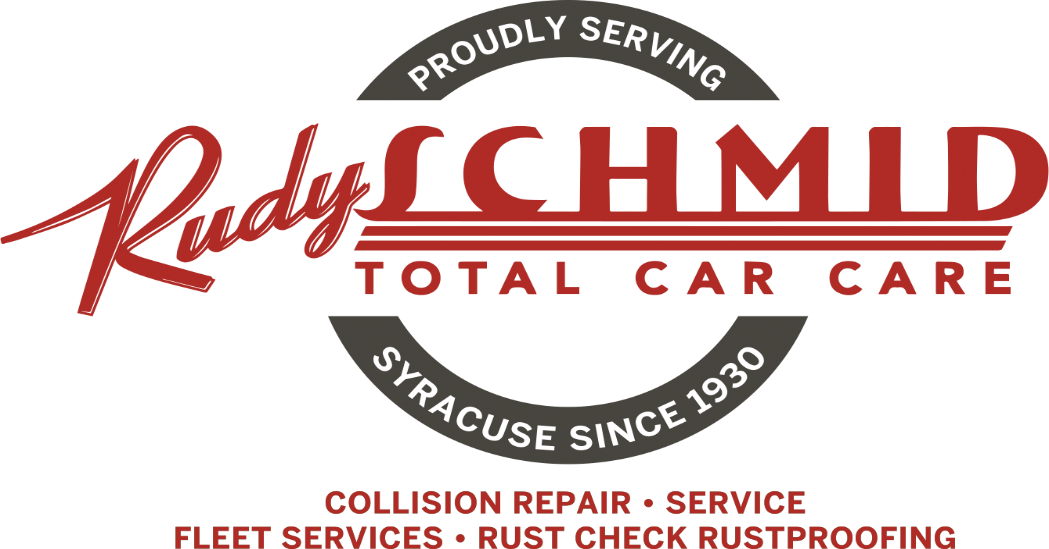 Pay with Cash or Check & SaveCash orServices ChargesCheckCardPaint & Body LaborHR$70.00 $71.93Frame LaborHR$107.00 $109.94Mechanical LaborHR$130.00 $133.58Unibody/Framework Set-up & diagnosis& up$170.00 $174.68Outside StorageDay$75.00 $77.06Inside StorageDay$475.00 $488.06Diagnostic Charge$135.00 $138.71NYS Inspection$21.00 $21.58Additional ServicesWheel Alignments     Cars, Minivans & Small SUV's$109.00 $112.00     Pickups, Vans, Large SUV's$119.00 $122.27     Street Rods, Lowered Vehicles& Up$150.00 $154.13     Motor Homes& Up$150.00 $154.13Rotate 4 Wheels & Balance& Up$75.00 $77.06Oil Change & Filter& Up$90.00 $92.48Rust Check Corrosion Protection     Passenger Cars$160.00 $164.40     Small SUV's, Mini Vans & 2 Door P/UPS$175.00 $179.81     Small SUV's, Mini Vans & 2 Door P/UPS$180.00 $184.95     Vans, Large SUV's & 4 DR P/UPS$190.00 $195.23Also AvailableBrakes, Suspension, Maintenance & TiresPricing available Upon Request